EIGENWIJSPRIJS 2021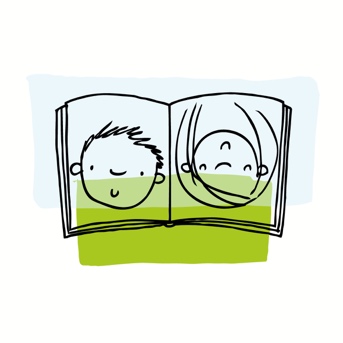 Platform Christelijke KinderboekenHandleiding stemmenGeef elk kind dat meedoet aan de EWP na het lezen van een boek een formulier van het boekverslag. (Bij kopiëren, twee formulieren op 1 A4 gaat ook prima. Hebben de leerlingen een eigen laptop dan kun je een apart mapje voor de kinderen aanmaken van de EWP, waar je deze formulieren toevoegt. Zodat ze het zelf digitaal kunnen invullen)- Nadat alle boeken gelezen zijn, of aan het eind van de leesperiode, krijgt elk kind een stemformulier.- De leerlingen kunnen aan 6 boeken punten geven. Het mooiste boek een 6 en zo doorgaan tot de 1. Voor de middenbouw krijgt elk boek dan punten, voor de bovenbouw krijgen 6 titels geen puntenNB. Dit hebben we gedaan, omdat je minimaal 6 boeken gelezen moet hebben. Voor sommige groepen is alle twaalf titels lezen een te grote belasting.NB. Hierbij maken ze gebruik van hun boekverslagen.- De punten vullen ze in naast de titel van het boek.- De leescoördinator (of leerkracht) verzamelt de stemformulieren, telt de aantallen per boek op en noteert dat totaalgetal op het stemformulier van de leerkracht achter de titel van het boek.- De leescoördinator stuurt dit ingevulde formulier met de totale punten van alle boeken naar de coördinator van de EWP. NB. Dus niet alleen doorgeven welke boeken bij jullie gewonnen hebben, het gaat om de punten van alle boeken die gelezen zijn.- Half juni 2021 maken we bekend welke 3 titels voor de middenbouw en voor de bovenbouw het hoogste geëindigd zijn, wie de meeste punten hebben gehaald. Zij zijn de nominaties voor de EigenWijsPrijs. Twee van hen (voor middenbouw en voor onderbouw) zullen de winnaars zijn.Hoe de uitreiking zal plaatsvinden en wanneer, is nog niet bekend.